Beckly Monday Social Group   
Charge for sessions is £5.00 per evening        
session times 7:00 – 9:30  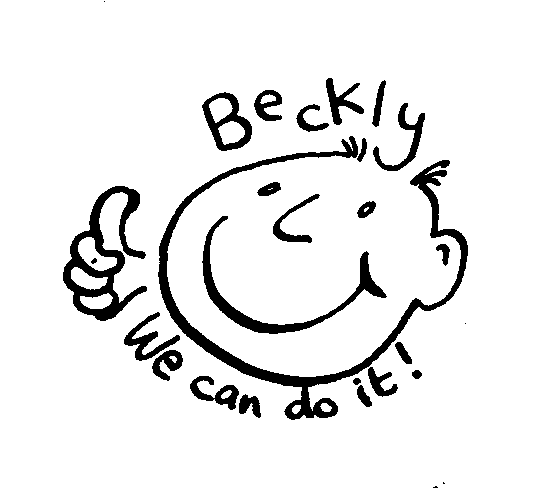 Monday  10thApril          Bring a friend Social evening 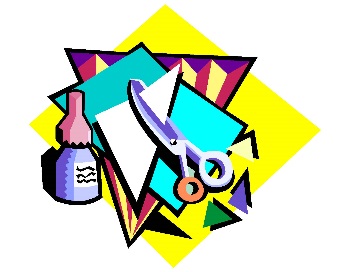 Puzzles, games, quiz, Bingo or the wii or what ever you would like to have a go with try out the Sensory Space have a go at Charades Bring a friend along to join in the activities Monday  17th April  Closed for Easter Bank Holiday 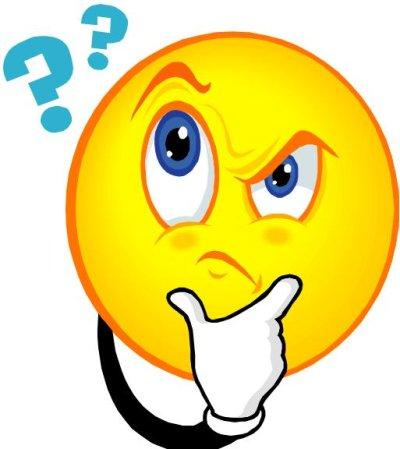 Monday  24th April   Evening Stoll at Mount Batten Beach scavenger hunt at Mount Batten for resources for making crafts and then we will go to the Mount Batten Pub for some light refreshments so bring extra money if you want food and drinks. Please wear clothing suitable for the weather and shoes / wellies OK for the beachMeet at Mount Batten Pier at 6.30 and pick up at 9.00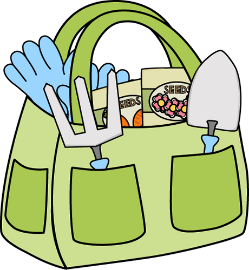 Monday 8th  May     Gardening Help to start to get the Beckly garden ready for summer and plant some seeds to grow on Monday  15th May        Focus on Craft evening 
Following on from the beach scavenger hunt we will be designing and creating  arts and crafts from the resources found so lots of good ideas please !!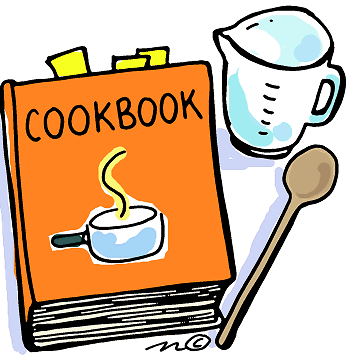 Monday 22nd May      Return of the great beckly “bake” off What’s in the store cupboard?   Find a recipe and see what we can create, cook and taste and beat the challengeWe need more people to regularly join in our activities so encourage your friends and colleagues to come along to the group... the more people the merrier and the more activities we will be able to do  
If you can put copies of  this timetable up on notice boards or hand out at college, in day centres, to social groups or at work  then let us know Please let us know if any of your details have changed so we can up date our recordsContact us if you have any queries or need more details Ring on 484433 or email: beckly@routeways.org.uk 
keep up to date   facebook.com/becklycentre   book on www.bookwhen.com/routeways   
